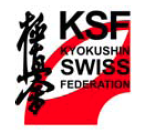 KYOKUSHIN  SWISS  FEDERATION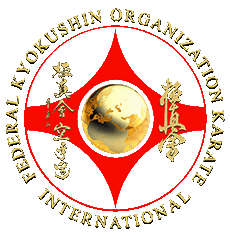 INCRIPCIÓN  AL CAMPAMENTO DE DIABLERETS 2018PARA MIEMBROS KWF-KSF-IFKOKdel viernes tarde 2 de noviembre al domingo medio día 4 de noviembre 2018Enviar inscripciones a Henri Jotterand, Ch du Croset 17A, 1024 Ecublens, Suissehasta el   23 octubre,  por correo o por email: henri.jotterand@tvtmail.chtel fijo: +41 216 917 050,  móvil: +41 796 011 552Federación y nombre del club … ………………………………………………………………………..… Responsable…………………………………………….   email..................................................................................................................................................Información práctica:Pago in situ a la llegada o por transferencia bancaria. El precio incluye las comidas, el alojamiento y los cursos.Indicad si estaréis presentes para la cena del viernes noche. Comidas incluidas: viernes noche sobre las 19pm, sábado y desayuno del domingo. Posibilidad de almuerzar el domingo, no oficial.Hay habitaciones de 4 a 6 personas. Indicad en la inscripción vuestras preferencias para facilitar el reparto.Chalet les Bosquets : http://www.lesbosquets.ch/APELLIDOSNombrePresente cena del viernes noche. Sí/NoSexoM/HGrado KyokushinNº pasaporteFKOKiContactoEmail